Дополнение к схемам городских автобусных маршрутов № 3,8,19,21,26,31,34,46 на период проведения ремонтных работ по ул. Пятилетки.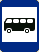 